ΣΧΟΛΗ ΕΠΑΓΓΕΛΜΑΤΩΝ ΥΓΕΙΑΣ ΚΑΙ ΠΡΟΝΟΙΑΣ 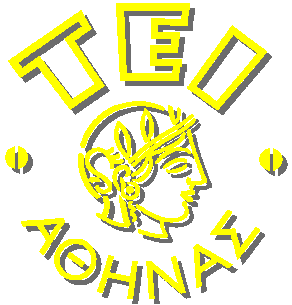 ΤΜΗΜΑ ΝΟΣΗΛΕΥΤΙΚΗΣΠΡΟΓΡΑΜΜΑ ΜΕΤΑΠΤΥΧΙΑΚΩΝ ΣΠΟΥΔΩΝ«ΤΡΑΥΜΑΤΑ ΚΑΙ ΕΛΚΗ, ΘΕΡΑΠΕΙΑ - ΦΡΟΝΤΙΔΑ»Μάθημα: ΔΙΑΧΕΙΡΙΣΗ ΕΓΚΑΥΜΑΤΟΣΕπιστημονικά Υπεύθυνος: Μ.Χαρχαρίδου/Δ.ΑλεξάκηςΑίθουσα Διδασκαλίας: 1ος όροφος του κτηρίου K13 , ΤΕΙ ΑθήναςΗμέρα: Τρίτη Ώρα: 19:00 – 21:00 μμ                                   Ακαδ. Έτος 2017-2018α/αΗμερομηνίαΘεματική ΕνότηταΕισηγητές1ο10-10-17Εισαγωγή – Ορισμός Εγκαυματικής Νόσου – Είδη Εγκαυμάτων – Εκτίμηση Βαρύτητας Εγκαύματος Μαρία Χαρχαρίδου 2ο17-10-17Παθοφυσιολογία Εγκαύματος  - Ανάταξη Εγκαυματικής Καταπληξίας  - Επιπλοκές Δημήτριος Αλεξάκης 3ο24-10-17Συντηρητική Αντιμετώπιση Εγκαυματία – Νοσηλευτική Φροντίδα Μαρία Χαρχαρίδου4ο31-10-17Αντιμετώπιση Εγκαυματία στον τόπο του ατυχήματος – Προνοσοκομειακή Φροντίδα Δημήτριος Αλεξάκης5ο07-11-17Νοσηλευτική Φροντίδα διασωληνωμένου Εγκαυματία – Θρεπτική Υποστήριξη Μαρία Χαρχαρίδου6ο14-11-17Εσχαροτομές: Ενδείξεις – Αντενδείξεις – Τεχνικές Δημήτριος Αλεξάκης7ο21-11-17Κατσγραφή Ζωτικών Παραμέτρων – Παρακολούθηση Εγκαυματία – Ψυχολογική Υποστήριξη Εγκαυματία Μαρία Χαρχαρίδου8ο28-11-17Χειρουργική Αντιμετώπιση Εγκαυματιών – Υποκατάστατα Δέρματος Δημήτριος Αλεξάκης9ο05-12-17Αντιμετώπιση Μικρής Βαρύτητας Εγκαυμάτων Μαρία Χαρχαρίδου10ο12-12-17Μετεγκαυματικές ρικνωτικές ουλές – Συντηρητική και Χειρουργική Αντιμετώπιση Δημήτριος Αλεξάκης11ο19-12-17Πρόληψη Εγκαυμάτων Μαρία Χαρχαρίδου12ο09-01-18Ειδικοί τύποι Εγκαυμάτων Δημήτριος Αλεξάκης13o16-01-18Αποκατάσταση Εγκαυματιών Μαρία Χαρχαρίδου14o23-01-18ΕΠΑΝΑΛΗΨΗΜαρία Χαρχαρίδου